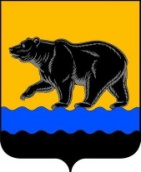 АДМИНИСТРАЦИЯ ГОРОДА НЕФТЕЮГАНСКАПОСТАНОВЛЕНИЕг.НефтеюганскО внесении изменений в постановление администрации города Нефтеюганска от 15.11.2018 № 596-п «Об утверждении муниципальной программы города Нефтеюганска «Профилактика правонарушений в сфере общественного порядка, профилактика незаконного оборота и потребления наркотических средств и психотропных веществ в городе Нефтеюганске»В соответствии с постановлением Правительства Ханты-Мансийского автономного округа – Югры от 05.10.2018 № 348-п «О государственной программе Ханты-Мансийского автономного округа – Югры «Профилактика правонарушений и обеспечение отдельных прав граждан», в соответствии с постановлением администрации   города Нефтеюганска от 18.04.2019 № 77-нп «О модельной муниципальной программе города Нефтеюганска, порядке принятия решения о разработке муниципальных программ города Нефтеюганска, их формирования, утверждения и реализации» администрация города Нефтеюганска постановляет:1.Внести изменения в постановление администрации города Нефтеюганска от 15.11.2018 № 596-п «Об утверждении муниципальной программы города Нефтеюганска «Профилактика правонарушений в сфере общественного  порядка, профилактика незаконного оборота и потребления наркотических средств и психотропных веществ в городе Нефтеюганске»                          (с изменениями, внесенными постановлениями администрации города от 19.03.2019 № 114-п, от 09.04.2019 № 154-п, от 20.05.2019 № 252-п, от 06.06.2019 № 395-п, от 27.08.2019 № 810-п, от 11.10.2019 № 1087-п, от 05.11.2019                     № 1213-п, от 15.05.2020 № 740-п, от 20.10.2020 № 1797-п, от 17.11.2020 № 1993-п, от 24.12.2020 № 2272-п, от 02.03.2021 № 262-п, от 31.03.2021 № 430-п, от 26.05.2021 № 777-п, от 27.07.2021 № 1238-п, от 13.10.2021 № 1734-п, от 17.11.2021 № 1944-п, от 01.12.2021 № 2023-п, от 17.12.2021 № 2136-п, от 26.01.2022 № 99-п, от 18.02.2022  № 233-п, от 14.04.2022 № 682-п, от 31.05.2022 № 1026-п, от 17.06.2022 № 1125-п, от 23.08.2022 № 1710-п, от 01.11.2022 № 2259-п) (далее - муниципальная программа), а именно:1.1.В паспорте муниципальной программы строку «Параметры финансового обеспечения муниципальной программы» изложить в следующей редакции:«												».1.2.Таблицу 2 муниципальной программы изложить согласно приложению к постановлению.2.Департаменту по делам администрации города (Журавлев В.Ю.) разместить постановление на официальном сайте органов местного самоуправления города Нефтеюганска в сети Интернет.Глава города Нефтеюганска                                                                         Э.Х.Бугай4Приложение к постановлениюадминистрации города 								    от 07.12.2022 № 2524-п                                           Таблица 2Распределение финансовых ресурсов муниципальной программы «Профилактика правонарушений в сфере общественного порядка, профилактика незаконного оборота и потребления наркотических средств и психотропных веществв городе Нефтеюганске»07.12.2022       № 2524-пПараметры финансового обеспечения муниципальной программы    Общий объём финансирования на 2022-2030 годы и составляет 58 807,920 тыс. рублей.Бюджет автономного округа - 1 274,800 тыс. рублей, из них: 2022 год -  1 056,400 тыс. рублей;2023 год -  68,800 тыс. рублей;2024 год -  72,800 тыс. рублей;2025 год -  76,800 тыс. рублей;2026 год - 2030 год - 0 тыс. рублейБюджет города Нефтеюганска - 57 533,120 тыс. рублей, из них:2022 год -  29 507,520 тыс. рублей;2023 год -  3 544,700 тыс. рублей;2024 год -  3 548,700 тыс. рублей;2025 год -  3 552,700 тыс. рублей;2026 год - 2030 год - 17 379,500 тыс. рублей№структурного элемента (основного мероприятия)Структурный элемент (основное мероприятие) (их связь с целевыми показателями муниципальной программы)Ответственный исполнитель/соисполнительИсточники финансированияФинансовые затраты на реализацию, (тыс. рублей)Финансовые затраты на реализацию, (тыс. рублей)Финансовые затраты на реализацию, (тыс. рублей)Финансовые затраты на реализацию, (тыс. рублей)Финансовые затраты на реализацию, (тыс. рублей)Финансовые затраты на реализацию, (тыс. рублей)№структурного элемента (основного мероприятия)Структурный элемент (основное мероприятие) (их связь с целевыми показателями муниципальной программы)Ответственный исполнитель/соисполнительИсточники финансированиявсегов том числев том числев том числев том числев том числе№структурного элемента (основного мероприятия)Структурный элемент (основное мероприятие) (их связь с целевыми показателями муниципальной программы)Ответственный исполнитель/соисполнительИсточники финансирования2022 год2023год2024год2025год2026 - 2030год12345678910Подпрограмма 1.Профилактика правонарушенийПодпрограмма 1.Профилактика правонарушенийПодпрограмма 1.Профилактика правонарушенийПодпрограмма 1.Профилактика правонарушенийПодпрограмма 1.Профилактика правонарушенийПодпрограмма 1.Профилактика правонарушенийПодпрограмма 1.Профилактика правонарушенийПодпрограмма 1.Профилактика правонарушенийПодпрограмма 1.Профилактика правонарушенийПодпрограмма 1.Профилактика правонарушений1.1.Создание условий для деятельности народных дружин(показатели 1,2)администрация города (департамент по делам администрации)/администрация города (отдел по профилактике правонарушений и связям с правоохранитель-ными органами)всего622,600185,800137,600145,600153,60001.1.Создание условий для деятельности народных дружин(показатели 1,2)администрация города (департамент по делам администрации)/администрация города (отдел по профилактике правонарушений и связям с правоохранитель-ными органами)федеральный бюджет 0000001.1.Создание условий для деятельности народных дружин(показатели 1,2)администрация города (департамент по делам администрации)/администрация города (отдел по профилактике правонарушений и связям с правоохранитель-ными органами)бюджет автономного округа314,80096,40068,80072,80076,80001.1.Создание условий для деятельности народных дружин(показатели 1,2)администрация города (департамент по делам администрации)/администрация города (отдел по профилактике правонарушений и связям с правоохранитель-ными органами)местный бюджет307,80089,40068,80072,80076,80001.1.Создание условий для деятельности народных дружин(показатели 1,2)администрация города (департамент по делам администрации)/администрация города (отдел по профилактике правонарушений и связям с правоохранитель-ными органами)иные внебюджетные источники000000 1.2.Обеспечение функционирования и развития систем видеонаблюдения в сфере общественного порядка в местах массового пребывания граждан, в наиболее криминогенных общественных местах и на улицах города (показатель 1)департамент  жилищно-коммунального хозяйства администрации городавсего40 953,70016 545,7003 051,0003 051,0003 051,00015 255,000 1.2.Обеспечение функционирования и развития систем видеонаблюдения в сфере общественного порядка в местах массового пребывания граждан, в наиболее криминогенных общественных местах и на улицах города (показатель 1)департамент  жилищно-коммунального хозяйства администрации городафедеральный бюджет000000 1.2.Обеспечение функционирования и развития систем видеонаблюдения в сфере общественного порядка в местах массового пребывания граждан, в наиболее криминогенных общественных местах и на улицах города (показатель 1)департамент  жилищно-коммунального хозяйства администрации городабюджет автономного округа000000 1.2.Обеспечение функционирования и развития систем видеонаблюдения в сфере общественного порядка в местах массового пребывания граждан, в наиболее криминогенных общественных местах и на улицах города (показатель 1)департамент  жилищно-коммунального хозяйства администрации городаместный бюджет40 953,70016 545,7003 051,0003 051,0003 051,00015 255,000 1.2.Обеспечение функционирования и развития систем видеонаблюдения в сфере общественного порядка в местах массового пребывания граждан, в наиболее криминогенных общественных местах и на улицах города (показатель 1)департамент  жилищно-коммунального хозяйства администрации городаиные внебюджетные источники0000001.3.Информирование граждан о безопасности личного имущества (изготовление и тиражирование печатной продукции: памяток, буклетов, плакатов, листовок, баннеров) (показатель 1)администрация города (департамент по делам администрации)/администрация города (отдел по профилактике правонарушений и связям с правоохранитель-ными органами)всего74,20474,20400001.3.Информирование граждан о безопасности личного имущества (изготовление и тиражирование печатной продукции: памяток, буклетов, плакатов, листовок, баннеров) (показатель 1)администрация города (департамент по делам администрации)/администрация города (отдел по профилактике правонарушений и связям с правоохранитель-ными органами)федеральный бюджет0000001.3.Информирование граждан о безопасности личного имущества (изготовление и тиражирование печатной продукции: памяток, буклетов, плакатов, листовок, баннеров) (показатель 1)администрация города (департамент по делам администрации)/администрация города (отдел по профилактике правонарушений и связям с правоохранитель-ными органами)бюджет автономного округа0000001.3.Информирование граждан о безопасности личного имущества (изготовление и тиражирование печатной продукции: памяток, буклетов, плакатов, листовок, баннеров) (показатель 1)администрация города (департамент по делам администрации)/администрация города (отдел по профилактике правонарушений и связям с правоохранитель-ными органами)местный бюджет74,20474,20400001.3.Информирование граждан о безопасности личного имущества (изготовление и тиражирование печатной продукции: памяток, буклетов, плакатов, листовок, баннеров) (показатель 1)администрация города (департамент по делам администрации)/администрация города (отдел по профилактике правонарушений и связям с правоохранитель-ными органами)иные внебюджетные источники0000001.4.Профилактика  пропаганды и распространения криминальной идеологии среди несовершеннолетних, создания детских и молодежных сообществ на основе криминальной субкультуры, в том числе посредством использования информационных ресурсов сети Интернет (показатель 5)департамент образования и молодежной политики администрации городавсего0000001.4.Профилактика  пропаганды и распространения криминальной идеологии среди несовершеннолетних, создания детских и молодежных сообществ на основе криминальной субкультуры, в том числе посредством использования информационных ресурсов сети Интернет (показатель 5)департамент образования и молодежной политики администрации городафедеральный бюджет0000001.4.Профилактика  пропаганды и распространения криминальной идеологии среди несовершеннолетних, создания детских и молодежных сообществ на основе криминальной субкультуры, в том числе посредством использования информационных ресурсов сети Интернет (показатель 5)департамент образования и молодежной политики администрации городабюджет автономного округа0000001.4.Профилактика  пропаганды и распространения криминальной идеологии среди несовершеннолетних, создания детских и молодежных сообществ на основе криминальной субкультуры, в том числе посредством использования информационных ресурсов сети Интернет (показатель 5)департамент образования и молодежной политики администрации городаместный бюджет0000001.4.Профилактика  пропаганды и распространения криминальной идеологии среди несовершеннолетних, создания детских и молодежных сообществ на основе криминальной субкультуры, в том числе посредством использования информационных ресурсов сети Интернет (показатель 5)департамент образования и молодежной политики администрации городаиные внебюджетные источники0000001.5.Оказание несовершеннолетним и членам их семей, находящимся в социально-опасном положении, необходимой помощи, в том числе в трудовом и бытовом устройстве (показатель 5)департамент образования и молодежной политики администрации городавсего0000001.5.Оказание несовершеннолетним и членам их семей, находящимся в социально-опасном положении, необходимой помощи, в том числе в трудовом и бытовом устройстве (показатель 5)департамент образования и молодежной политики администрации городафедеральный бюджет0000001.5.Оказание несовершеннолетним и членам их семей, находящимся в социально-опасном положении, необходимой помощи, в том числе в трудовом и бытовом устройстве (показатель 5)департамент образования и молодежной политики администрации городабюджет автономного округа0000001.5.Оказание несовершеннолетним и членам их семей, находящимся в социально-опасном положении, необходимой помощи, в том числе в трудовом и бытовом устройстве (показатель 5)департамент образования и молодежной политики администрации городаместный бюджет0000001.5.Оказание несовершеннолетним и членам их семей, находящимся в социально-опасном положении, необходимой помощи, в том числе в трудовом и бытовом устройстве (показатель 5)департамент образования и молодежной политики администрации городаиные внебюджетные источники0000001.5.Оказание несовершеннолетним и членам их семей, находящимся в социально-опасном положении, необходимой помощи, в том числе в трудовом и бытовом устройстве (показатель 5)администрация города(отдел по организации деятельности комиссии по делам несовершеннолетних и защите их прав администрации города)всего0000001.5.Оказание несовершеннолетним и членам их семей, находящимся в социально-опасном положении, необходимой помощи, в том числе в трудовом и бытовом устройстве (показатель 5)администрация города(отдел по организации деятельности комиссии по делам несовершеннолетних и защите их прав администрации города)федеральный бюджет0000001.5.Оказание несовершеннолетним и членам их семей, находящимся в социально-опасном положении, необходимой помощи, в том числе в трудовом и бытовом устройстве (показатель 5)администрация города(отдел по организации деятельности комиссии по делам несовершеннолетних и защите их прав администрации города)бюджет автономного округа0000001.5.Оказание несовершеннолетним и членам их семей, находящимся в социально-опасном положении, необходимой помощи, в том числе в трудовом и бытовом устройстве (показатель 5)администрация города(отдел по организации деятельности комиссии по делам несовершеннолетних и защите их прав администрации города)местный бюджет0000001.5.Оказание несовершеннолетним и членам их семей, находящимся в социально-опасном положении, необходимой помощи, в том числе в трудовом и бытовом устройстве (показатель 5)администрация города(отдел по организации деятельности комиссии по делам несовершеннолетних и защите их прав администрации города)иные внебюджетные источники0000001.6.Оказание социально – психологической помощи учащимся, имеющим проблемы в поведении и обучении (показатель 5)департамент образования и молодежной политики администрации городавсего0000001.6.Оказание социально – психологической помощи учащимся, имеющим проблемы в поведении и обучении (показатель 5)департамент образования и молодежной политики администрации городафедеральный бюджет0000001.6.Оказание социально – психологической помощи учащимся, имеющим проблемы в поведении и обучении (показатель 5)департамент образования и молодежной политики администрации городабюджет автономного округа0000001.6.Оказание социально – психологической помощи учащимся, имеющим проблемы в поведении и обучении (показатель 5)департамент образования и молодежной политики администрации городаместный бюджет0000001.6.Оказание социально – психологической помощи учащимся, имеющим проблемы в поведении и обучении (показатель 5)департамент образования и молодежной политики администрации городаиные внебюджетные источники0000001.7.Приобретение нежилых помещений под размещение участковых пунктов полиции(показатель 1)департамент муниципального имущества администрации городавсего12 482,68012 482,68000001.7.Приобретение нежилых помещений под размещение участковых пунктов полиции(показатель 1)департамент муниципального имущества администрации городафедеральный бюджет0000001.7.Приобретение нежилых помещений под размещение участковых пунктов полиции(показатель 1)департамент муниципального имущества администрации городабюджет автономного округа0000001.7.Приобретение нежилых помещений под размещение участковых пунктов полиции(показатель 1)департамент муниципального имущества администрации городаместный бюджет12 482,68012 482,68000001.7.Приобретение нежилых помещений под размещение участковых пунктов полиции(показатель 1)департамент муниципального имущества администрации городаиные внебюджетные источники000000Итого по подпрограмме 1Итого по подпрограмме 1Итого по подпрограмме 1всего54 133,18429 288,3843 188,6003 196,6003 204,60015 255,000Итого по подпрограмме 1Итого по подпрограмме 1Итого по подпрограмме 1федеральный бюджет000000Итого по подпрограмме 1Итого по подпрограмме 1Итого по подпрограмме 1бюджет автономного округа314,80096,40068,80072,80076,8000Итого по подпрограмме 1Итого по подпрограмме 1Итого по подпрограмме 1местный бюджет53 818,38429 191,9843 119,8003 123,8003 127,80015 255,000Итого по подпрограмме 1Итого по подпрограмме 1Итого по подпрограмме 1иные внебюджетные источники000000Подпрограмма 2.Профилактика незаконного оборота и потребления наркотических средств и психотропных веществПодпрограмма 2.Профилактика незаконного оборота и потребления наркотических средств и психотропных веществПодпрограмма 2.Профилактика незаконного оборота и потребления наркотических средств и психотропных веществПодпрограмма 2.Профилактика незаконного оборота и потребления наркотических средств и психотропных веществПодпрограмма 2.Профилактика незаконного оборота и потребления наркотических средств и психотропных веществПодпрограмма 2.Профилактика незаконного оборота и потребления наркотических средств и психотропных веществПодпрограмма 2.Профилактика незаконного оборота и потребления наркотических средств и психотропных веществПодпрограмма 2.Профилактика незаконного оборота и потребления наркотических средств и психотропных веществПодпрограмма 2.Профилактика незаконного оборота и потребления наркотических средств и психотропных веществПодпрограмма 2.Профилактика незаконного оборота и потребления наркотических средств и психотропных веществ2.1.  Создание условий для деятельности субъектов профилактики наркомании (показатель 3)департамент образования и молодежной политики администрации городавсего0000002.1.  Создание условий для деятельности субъектов профилактики наркомании (показатель 3)департамент образования и молодежной политики администрации городафедеральный бюджет0000002.1.  Создание условий для деятельности субъектов профилактики наркомании (показатель 3)департамент образования и молодежной политики администрации городабюджет автономногоокруга0000002.1.  Создание условий для деятельности субъектов профилактики наркомании (показатель 3)департамент образования и молодежной политики администрации городаместныйбюджет0000002.1.  Создание условий для деятельности субъектов профилактики наркомании (показатель 3)департамент образования и молодежной политики администрации городаиные внебюджетные источники0000002.2.Проведение информационной антинаркотической политики, просветительских мероприятий (показатель 3)департамент образования и молодежной политики администрации городавсего0000002.2.Проведение информационной антинаркотической политики, просветительских мероприятий (показатель 3)департамент образования и молодежной политики администрации городафедеральный бюджет0000002.2.Проведение информационной антинаркотической политики, просветительских мероприятий (показатель 3)департамент образования и молодежной политики администрации городабюджет автономногоокруга0000002.2.Проведение информационной антинаркотической политики, просветительских мероприятий (показатель 3)департамент образования и молодежной политики администрации городаместныйбюджет0000002.2.Проведение информационной антинаркотической политики, просветительских мероприятий (показатель 3)департамент образования и молодежной политики администрации городаиные внебюджетные источники0000002.2.Проведение информационной антинаркотической политики, просветительских мероприятий (показатель 3)администрация города (департамент по делам администрации)/администрация города(отдел по профилактике правонарушений и связям с правоохранитель-ными органами)всего88,24188,24100002.2.Проведение информационной антинаркотической политики, просветительских мероприятий (показатель 3)администрация города (департамент по делам администрации)/администрация города(отдел по профилактике правонарушений и связям с правоохранитель-ными органами)федеральный бюджет0000002.2.Проведение информационной антинаркотической политики, просветительских мероприятий (показатель 3)администрация города (департамент по делам администрации)/администрация города(отдел по профилактике правонарушений и связям с правоохранитель-ными органами)бюджет автономногоокруга20,00020,00000002.2.Проведение информационной антинаркотической политики, просветительских мероприятий (показатель 3)администрация города (департамент по делам администрации)/администрация города(отдел по профилактике правонарушений и связям с правоохранитель-ными органами)местныйбюджет68,24168,24100002.2.Проведение информационной антинаркотической политики, просветительских мероприятий (показатель 3)администрация города (департамент по делам администрации)/администрация города(отдел по профилактике правонарушений и связям с правоохранитель-ными органами)иные внебюджетные источники0000002.3.Организация и проведение профилактических мероприятий (показатели 3, 4)комитет физической культуры и спорта администрации городавсего320,000320,00000002.3.Организация и проведение профилактических мероприятий (показатели 3, 4)комитет физической культуры и спорта администрации городафедеральный бюджет0000002.3.Организация и проведение профилактических мероприятий (показатели 3, 4)комитет физической культуры и спорта администрации городабюджет автономногоокруга320,000320,00000002.3.Организация и проведение профилактических мероприятий (показатели 3, 4)комитет физической культуры и спорта администрации городаместныйбюджет0000002.3.Организация и проведение профилактических мероприятий (показатели 3, 4)комитет физической культуры и спорта администрации городаиные внебюджетные источники0000002.3.Организация и проведение профилактических мероприятий (показатели 3, 4)департамент образования и молодежной политики администрации городавсего100,000100,00000002.3.Организация и проведение профилактических мероприятий (показатели 3, 4)департамент образования и молодежной политики администрации городафедеральный бюджет0000002.3.Организация и проведение профилактических мероприятий (показатели 3, 4)департамент образования и молодежной политики администрации городабюджет автономногоокруга100,000100,00000002.3.Организация и проведение профилактических мероприятий (показатели 3, 4)департамент образования и молодежной политики администрации городаместныйбюджет0000002.3.Организация и проведение профилактических мероприятий (показатели 3, 4)департамент образования и молодежной политики администрации городаиные внебюджетные источники0000002.3.Организация и проведение профилактических мероприятий (показатели 3, 4)комитет культуры и туризма администрации городавсего2 705,182276,038303,643303,643303,6431 518,2152.3.Организация и проведение профилактических мероприятий (показатели 3, 4)комитет культуры и туризма администрации городафедеральный бюджет0000002.3.Организация и проведение профилактических мероприятий (показатели 3, 4)комитет культуры и туризма администрации городабюджет автономногоокруга150,000150,00000002.3.Организация и проведение профилактических мероприятий (показатели 3, 4)комитет культуры и туризма администрации городаместныйбюджет2 555,182126,038303,643303,643303,6431 518,2152.3.Организация и проведение профилактических мероприятий (показатели 3, 4)комитет культуры и туризма администрации городаиные внебюджетные источники0000002.4.Развитие и поддержка добровольческого (волонтерского) антинаркотического движения, в том числе немедицинского потребления наркотиков (показатели 4,6)департамент образования и молодежной политики администрации городавсего0000002.4.Развитие и поддержка добровольческого (волонтерского) антинаркотического движения, в том числе немедицинского потребления наркотиков (показатели 4,6)департамент образования и молодежной политики администрации городафедеральный бюджет0000002.4.Развитие и поддержка добровольческого (волонтерского) антинаркотического движения, в том числе немедицинского потребления наркотиков (показатели 4,6)департамент образования и молодежной политики администрации городабюджет автономногоокруга0000002.4.Развитие и поддержка добровольческого (волонтерского) антинаркотического движения, в том числе немедицинского потребления наркотиков (показатели 4,6)департамент образования и молодежной политики администрации городаместныйбюджет0000002.4.Развитие и поддержка добровольческого (волонтерского) антинаркотического движения, в том числе немедицинского потребления наркотиков (показатели 4,6)департамент образования и молодежной политики администрации городаиные внебюджетные источники0000002.4.Развитие и поддержка добровольческого (волонтерского) антинаркотического движения, в том числе немедицинского потребления наркотиков (показатели 4,6)комитет физической культуры и спорта администрации городавсего1 461,313491,257121,257121,257121,257606,2852.4.Развитие и поддержка добровольческого (волонтерского) антинаркотического движения, в том числе немедицинского потребления наркотиков (показатели 4,6)комитет физической культуры и спорта администрации городафедеральный бюджет0000002.4.Развитие и поддержка добровольческого (волонтерского) антинаркотического движения, в том числе немедицинского потребления наркотиков (показатели 4,6)комитет физической культуры и спорта администрации городабюджет автономногоокруга370,000370,00000002.4.Развитие и поддержка добровольческого (волонтерского) антинаркотического движения, в том числе немедицинского потребления наркотиков (показатели 4,6)комитет физической культуры и спорта администрации городаместныйбюджет1 091,313121,257121,257121,257121,257606,2852.4.Развитие и поддержка добровольческого (волонтерского) антинаркотического движения, в том числе немедицинского потребления наркотиков (показатели 4,6)комитет физической культуры и спорта администрации городаиные внебюджетные источники000000                Итого по подпрограмме 2                Итого по подпрограмме 2                Итого по подпрограмме 2всего4 674,7361 275,536424,900424,900424,9002 124,500                Итого по подпрограмме 2                Итого по подпрограмме 2                Итого по подпрограмме 2федеральный бюджет000000                Итого по подпрограмме 2                Итого по подпрограмме 2                Итого по подпрограмме 2бюджет автономного округа960,000960,0000000                Итого по подпрограмме 2                Итого по подпрограмме 2                Итого по подпрограмме 2местныйбюджет3 714,736315,536424,900424,900424,9002 124,500                Итого по подпрограмме 2                Итого по подпрограмме 2                Итого по подпрограмме 2иные внебюджетные источники000000         Всего по муниципальной программе         Всего по муниципальной программе         Всего по муниципальной программевсего58 807,92030 563,9203 613,5003 621,5003 629,50017 379,500         Всего по муниципальной программе         Всего по муниципальной программе         Всего по муниципальной программефедеральный бюджет000000         Всего по муниципальной программе         Всего по муниципальной программе         Всего по муниципальной программебюджет автономного округа1 274,8001 056,40068,80072,80076,8000         Всего по муниципальной программе         Всего по муниципальной программе         Всего по муниципальной программеместныйбюджет57 533,12029 507,5203 544,7003 548,7003 552,70017 379,500         Всего по муниципальной программе         Всего по муниципальной программе         Всего по муниципальной программеиные внебюджетные источники000000Инвестиции в объекты муниципальной собственности (за исключением инвестиций в объекты  муниципальной собственности по проектам, портфелям проектов)Инвестиции в объекты муниципальной собственности (за исключением инвестиций в объекты  муниципальной собственности по проектам, портфелям проектов)Инвестиции в объекты муниципальной собственности (за исключением инвестиций в объекты  муниципальной собственности по проектам, портфелям проектов)всего000000Инвестиции в объекты муниципальной собственности (за исключением инвестиций в объекты  муниципальной собственности по проектам, портфелям проектов)Инвестиции в объекты муниципальной собственности (за исключением инвестиций в объекты  муниципальной собственности по проектам, портфелям проектов)Инвестиции в объекты муниципальной собственности (за исключением инвестиций в объекты  муниципальной собственности по проектам, портфелям проектов)федеральный бюджет000000Инвестиции в объекты муниципальной собственности (за исключением инвестиций в объекты  муниципальной собственности по проектам, портфелям проектов)Инвестиции в объекты муниципальной собственности (за исключением инвестиций в объекты  муниципальной собственности по проектам, портфелям проектов)Инвестиции в объекты муниципальной собственности (за исключением инвестиций в объекты  муниципальной собственности по проектам, портфелям проектов)бюджет автономного округа000000Инвестиции в объекты муниципальной собственности (за исключением инвестиций в объекты  муниципальной собственности по проектам, портфелям проектов)Инвестиции в объекты муниципальной собственности (за исключением инвестиций в объекты  муниципальной собственности по проектам, портфелям проектов)Инвестиции в объекты муниципальной собственности (за исключением инвестиций в объекты  муниципальной собственности по проектам, портфелям проектов)местный бюджет000000Инвестиции в объекты муниципальной собственности (за исключением инвестиций в объекты  муниципальной собственности по проектам, портфелям проектов)Инвестиции в объекты муниципальной собственности (за исключением инвестиций в объекты  муниципальной собственности по проектам, портфелям проектов)Инвестиции в объекты муниципальной собственности (за исключением инвестиций в объекты  муниципальной собственности по проектам, портфелям проектов)иные внебюджетные источники000000Прочие расходыПрочие расходыПрочие расходывсего58 807,92030 563,9203 613,5003 621,5003 629,50017 379,500Прочие расходыПрочие расходыПрочие расходыфедеральный бюджет000000Прочие расходыПрочие расходыПрочие расходыбюджет автономного округа1 274,8001 056,40068,80072,80076,8000Прочие расходыПрочие расходыПрочие расходыместный бюджет57 533,12029 507,5203 544,7003 548,7003 552,70017 379,500Прочие расходыПрочие расходыПрочие расходыиные внебюджетные источники000000Ответственный исполнительОтветственный исполнительадминистрация города (отдел по профилактике правонарушений и связям с правоохранитель-ными органами)всего000000Ответственный исполнительОтветственный исполнительадминистрация города (отдел по профилактике правонарушений и связям с правоохранитель-ными органами)федеральный бюджет000000Ответственный исполнительОтветственный исполнительадминистрация города (отдел по профилактике правонарушений и связям с правоохранитель-ными органами)бюджет автономного округа000000Ответственный исполнительОтветственный исполнительадминистрация города (отдел по профилактике правонарушений и связям с правоохранитель-ными органами)местныйбюджет000000Ответственный исполнительОтветственный исполнительадминистрация города (отдел по профилактике правонарушений и связям с правоохранитель-ными органами)иные внебюджетные источники000000Соисполнитель 1Соисполнитель 1администрация города (департамент по делам администрации)всего785,045348,245137,600145,600153,6000Соисполнитель 1Соисполнитель 1администрация города (департамент по делам администрации)федеральный бюджет000000Соисполнитель 1Соисполнитель 1администрация города (департамент по делам администрации)бюджет автономного округа334,800116,40068,80072,80076,8000Соисполнитель 1Соисполнитель 1администрация города (департамент по делам администрации)местныйбюджет450,245231,84568,80072,80076,8000Соисполнитель 1Соисполнитель 1администрация города (департамент по делам администрации)иные внебюджетные источники000000Соисполнитель 2Соисполнитель 2администрация города(отдел по  организации деятельности комиссии по делам несовершеннолетних и защите их прав администрации города)всего000000Соисполнитель 2Соисполнитель 2администрация города(отдел по  организации деятельности комиссии по делам несовершеннолетних и защите их прав администрации города)федеральный бюджет000000Соисполнитель 2Соисполнитель 2администрация города(отдел по  организации деятельности комиссии по делам несовершеннолетних и защите их прав администрации города)бюджет автономного округа000000Соисполнитель 2Соисполнитель 2администрация города(отдел по  организации деятельности комиссии по делам несовершеннолетних и защите их прав администрации города)местныйбюджет000000Соисполнитель 2Соисполнитель 2администрация города(отдел по  организации деятельности комиссии по делам несовершеннолетних и защите их прав администрации города)иные внебюджетные источники000000Соисполнитель 3Соисполнитель 3департамент  жилищно-коммунального хозяйства администрации городавсего40 953,70016 545,7003 051,0003 051,0003 051,00015 255,000Соисполнитель 3Соисполнитель 3департамент  жилищно-коммунального хозяйства администрации городафедеральный бюджет000000Соисполнитель 3Соисполнитель 3департамент  жилищно-коммунального хозяйства администрации городабюджет автономного округа000000Соисполнитель 3Соисполнитель 3департамент  жилищно-коммунального хозяйства администрации городаместныйбюджет40 953,70016 545,7003 051,0003 051,0003 051,00015 255,000Соисполнитель 3Соисполнитель 3департамент  жилищно-коммунального хозяйства администрации городаиные внебюджетные источники000000Соисполнитель 4Соисполнитель 4департамент образования и молодежной политики администрации городавсего100,000100,0000000Соисполнитель 4Соисполнитель 4департамент образования и молодежной политики администрации городафедеральный бюджет000000Соисполнитель 4Соисполнитель 4департамент образования и молодежной политики администрации городабюджет автономного округа100,000100,0000000Соисполнитель 4Соисполнитель 4департамент образования и молодежной политики администрации городаместныйбюджет000000Соисполнитель 4Соисполнитель 4департамент образования и молодежной политики администрации городаиные внебюджетные источники000000Соисполнитель 5Соисполнитель 5комитет культуры и туризма администрации городавсего2 705,182276,038303,643303,643303,6431 518,215Соисполнитель 5Соисполнитель 5комитет культуры и туризма администрации городафедеральный бюджет000000Соисполнитель 5Соисполнитель 5комитет культуры и туризма администрации городабюджет автономного округа150,000150,0000000Соисполнитель 5Соисполнитель 5комитет культуры и туризма администрации городаместныйбюджет2 555,182126,038303,643303,643303,6431 518,215Соисполнитель 5Соисполнитель 5комитет культуры и туризма администрации городаиные внебюджетные источники000000Соисполнитель 6Соисполнитель 6комитет физической  культуры и спорта администрации городавсего1 781,313811,257121,257121,257121,257606,285Соисполнитель 6Соисполнитель 6комитет физической  культуры и спорта администрации городафедеральный бюджет000000Соисполнитель 6Соисполнитель 6комитет физической  культуры и спорта администрации городабюджет автономного округа690,000690,0000000Соисполнитель 6Соисполнитель 6комитет физической  культуры и спорта администрации городаместныйбюджет1 091,313121,257121,257121,257121,257606,285Соисполнитель 6Соисполнитель 6комитет физической  культуры и спорта администрации городаиные внебюджетные источники000000Соисполнитель 7Соисполнитель 7департамент муниципального имущества администрации городавсего12 482,68012 482,6800000Соисполнитель 7Соисполнитель 7департамент муниципального имущества администрации городафедеральный бюджет000000Соисполнитель 7Соисполнитель 7департамент муниципального имущества администрации городабюджет автономного округа000000Соисполнитель 7Соисполнитель 7департамент муниципального имущества администрации городаместныйбюджет12 482,68012 482,6800000Соисполнитель 7Соисполнитель 7департамент муниципального имущества администрации городаиные внебюджетные источники000000